1Kelompok /  UsiaTema Sub Tema Sub-sub Tema 	Salak 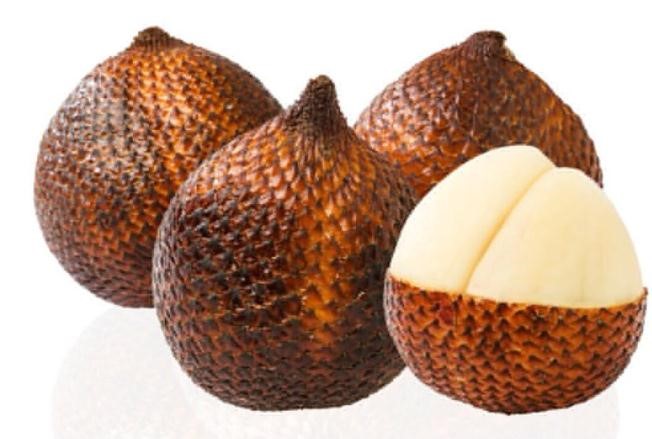 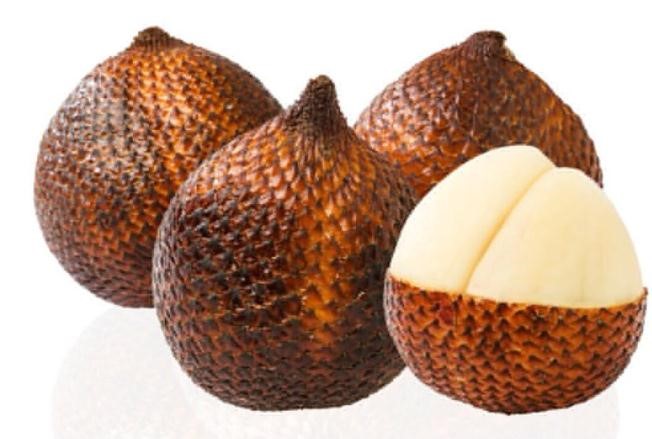 KD     :  3.6-4.6  Anak dapat menyebutkan ciri-ciri Salak berdasarkan bentuk, warna, ukuran dan teksturnya 3.3-4.3 Anak menggunakan motorik halusnya secara terkontrol Aktivitas Pembelajarn : Menyebutkan ciri-ciri buah Salak (bentuk, tekstur, warna dan ukuran) dan menceritakan bagaimana rasa dari buah salak Mengupas salak dengan hati-hati dan benar Membuat kolase dengan kulit Salak Kegiatan Menyebutkan ciri-ciri Salak : Salak adalah buah yang memiliki kulit kasar seperti sisik berwarna coklat, dagingnya berwarna putih dengan rasa yang manis sedangkan bijinya berwarna coklat dan keras.  Metode : Pemberian Tugas Tujuan  : Setelah anak melakukan aktifitas menyebutkan ciri-ciri dan rasa buah salak diharapkan anak dengan bimbingan orang Tua mampu : Mengembangkan motorik halusnya melalui mengupas salak  Mengembangkan motorik halusnya melalui kegiatan kolase denga kulit salak Melatih kreatifitas anak dan berkreasi dengan bahan-bahan yang ada disekitarnya Media, Alat dan Bahan yang digunakan : Buah Salak Gambar Salak Lem Kertas  HVS Pensil Krayon Apa yang harus dilakukan orang Tua : Mengajak anak mengamati buah salak Menjelaskan kepada anak tentang bahaya dari kulit salak jika tidak hati-hati dalam mengupas Menjelaskan tentanng ciri-ciri salak, rasa dan manfaat salak Menyiapkan alat dan bahan Membimbing anak untuk mengupas kulit salah dengan hati-hati Mendampingi dan membimbinng anak dalam kegiatan kolase Merekam kegiatan yang telah dilakukan anak dan memfoto hasil karya anak kemudian mengirimkannya kepada guru melalui Whatshapp Kegiatan Kolase Bentuk Salak 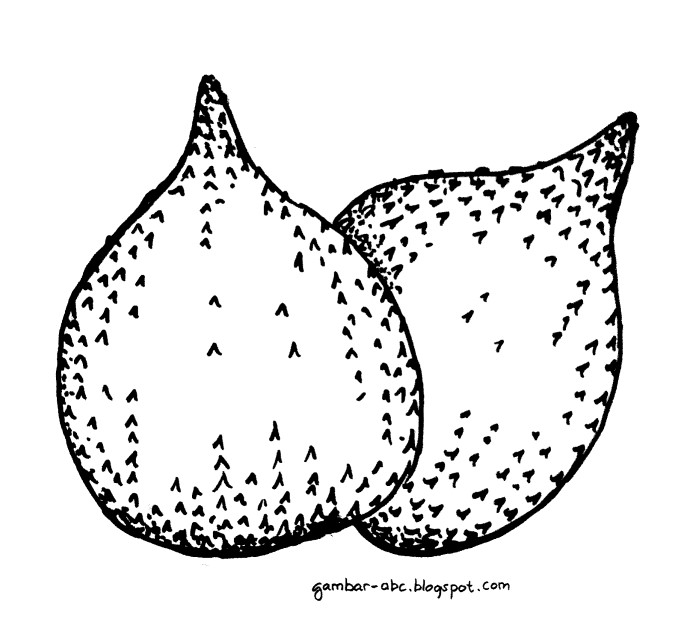 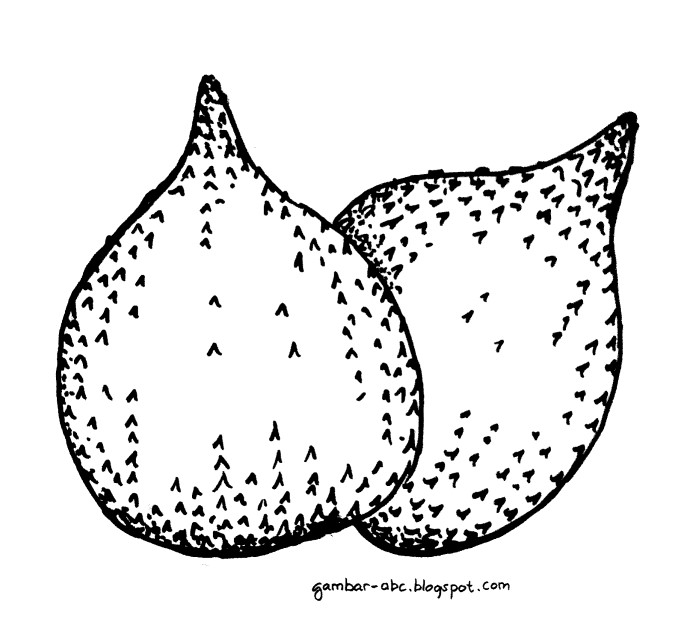 Langkah Kegiatan Menyiapkan Alat dan Bahan yang akan digunakan Anak mulai mengupas salak dengan hati-hati dan dengan bimbingan orang tuanya untuk mengambil kulitnya Anak mulai mengaplikasikan lem pada gambar salah yang sudah disediakan Anak menempelkan satu demi satu potongan kulit salah hingga memenuhi semua bagian dari gambar salak Anak menunjukkan hasil karyanya  Anak  menceritakan tahap demi tahap tentang kegiatan yang telah dlakukan NB : Hasil Karya Anak sesuai dengan kreasinya masing - masing